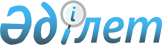 О признании утратившими силу некоторых решений Урджарского районного маслихатаРешение Урджарского районного маслихата области Абай от 26 декабря 2023 года № 9-222/VIII.
      В соответствии с пунктом 5 статьи 7 Закона Республики Казахстан от 23 января 2001 года "О местном государственном управлении и самоуправлении в Республике Казахстан", Урджарский районный маслихат РЕШИЛ:
      1. Признать утратившими силу некоторых решений Урджарского районного маслихата согласно приложению.
      2. Настоящее решение вводится в действие с 1 января 2024 года. Список признанных утратившими силу решений Урджарского районного маслихата
      1. Решение Урджарского районного маслихата от 22 декабря 2022 года № 22-359/VII "О бюджете Урджарского района на 2023-2025 годы", в том числе:
      1) решение Урджарского районного маслихата области Абай от 10 мая 2023 года № 2-27/VIII "О внесении изменения в решение Урджарского районного маслихата "О бюджете Урджарского района на 2023-2025 годы" от 22 декабря 2022 года № 22-359/VII";
      2) решение Урджарского районного маслихата от 4 июля 2023 года № 3-75/VIII "О внесении изменения в решение Урджарского районного маслихата "О бюджете Урджарского района на 2023-2025 годы" от 22 декабря 2022 года № 22-359/VII";
      3) решение Урджарского районного маслихата от 13 октября 2023 года № 6-125/VIII "О внесении изменения в решение Урджарского районного маслихата "О бюджете Урджарского района на 2023-2025 годы" от 22 декабря 2022 года № 22-359/VII";
      4) решение Урджарского районного маслихата от 01 декабря 2023 года № 7-148/VIII "О внесении изменения в решение Урджарского районного маслихата "О бюджете Урджарского района на 2023-2025 годы" от 22 декабря 2022 года № 22-359/VII".
      2. Решение Урджарского районного маслихата от 29 декабря 2022 года № 22-369/VII "О бюджете Акжарского сельского округа Урджарского района на 2023-2025 годы", в том числе:
      решение Урджарского районного маслихата от 10 мая 2022 года №2-39/VIII "О внесении изменения в решение Урджарского районного маслихата от 29 декабря 2022 года №22-369/VII "О бюджете Акжарского сельского округа Урджарского района на 2023-2025 годы" (опубликовано в Эталонном конторолном банке нормативных правовых актов Республики Казахстан электронным виде 23 мая 2023 года).
      3. Решение Урджарского районного маслихата от 29 декабря 2022 года №22-370/VIІ "О бюджете Акшокинского сельского округа Урджарского района на 2023-2025 годы" в том числе:
      решение Урджарского районного маслихата от 10 мая 2023 года №2-40/VII "О внесении изменения в решение Урджарского районного маслихата от 29 декабря 2022 года №22-370/VII "О бюджете Акшокинского сельского округа Урджарского района на 2023-2025 годы".
      4. Решение Урджарского районного маслихата от 29 декабря 2022 года № 22-386/VIІ "О бюджете Алтыншокинского сельского округа Урджарского района на 2023-2025 годы" в том числе:
      решение Урджарского районного маслихата от 10 мая 2023 года №2-41/VIІІ "О внесении изменения в решение Урджарского районного маслихата от 29 декабря 2022 года № 22-371/VIІ "О бюджете Алтыншокинского сельского округа Урджарского района на 2023-2025 годы";
      5. Решение Урджарского районного маслихата от 29 декабря 2022 года №22-372/VII "О бюджете Баркытбельского сельского округа Урджарского района на 2023-2025 годы"в том числе :
      Решение Урджарского районного маслихата от 10 мая 2023 года №2-42/ VIII "О внесении изменения в решение Урджарского районного маслихата от 29 декабря 2022 года №22-372VII "О бюджете Баркытбельского сельского округа Урджарского района на 2023-2025 годы".
      6. Решение Урджарского районного маслихата от 29 декабря 2022 года №22-373/VІI "О бюджете Бахтинского сельского округа Урджарского района на 2023-2025 годы" в том числе:
      1) решение Урджарского районного маслихата от 10 мая 2023 года №2-43/ VIІI " О внесении изменения в решение Урджарского районного маслихата от 29 декабря 2022 года №22-373/VIІ "О бюджете Бахтинского сельского округа Урджарского района на 2023-2025 годы"; ,
      2) решение Урджарского районного маслихата от 27 октября 2023 года №6-128 / VIІІ "О внесении изменения в решение Урджарского районного маслихата от 29 декабря 2022 года №22-373/VIІ "О бюджете Бахтинского сельского округа Урджарского района на 2023-2025 годы";
      7. Решение Урджарского районного маслихата от 29 декабря 2022 года №22-374/VIІ "О бюджете Бестерекского сельского округа Урджарского района на 2023-2025 годы" в том числе:
      1) решение Урджарского районного маслихата от 10 мая 2023 года №2-44/VIII "О внесении изменения в решение Урджарского районного маслихата от 29 декабря 2022 года №22-374/VII "О бюджете Бестерекского сельского округа Урджарского района на 2023-2025 годы";
      2) решение Урджарского районного маслихата от 27 октября 2023 года №6-129/VIII "О внесении изменений в решение Урджарского районного маслихата от 29 декабря 2022 года №22-374/VII "О бюджете Бестерекского сельского округа Урджарского района на 2023-2025 годы";
      8. Решение Урджарского районного маслихата от 29 декабря 2022 года №22-375/VIІ "О бюджете Егинсуского сельского округа Урджарского района на 2023-2025 годы" в том числе:
      решение Урджарского районного маслихата от 10 мая 2023 года №2-45/VIII "О внесении изменения в решение Урджарского районного маслихата от 29 декабря 2022 года №22-375/VII "О бюджете Егинсуского сельского округа Урджарского района на 2023-2025 годы".
      9. Решение Урджарского районного маслихата от 29 декабря 2022 года №22-376/VIІ "О бюджете Ельтайского сельского округа Урджарского района на 2023-2025 годы" в том числе:
      решение Урджарского районного маслихата от 10 мая 2023 года №2-46/VIII "О внесении изменения в решение Урджарского районного маслихата от 29декабря 2022года №22-376/VII "О бюджете Ельтайского сельского округа Урджарского района на 2023-2025 годы;
      10. Решение Урджарского районного маслихата от 29 декабря 2022 года №22-377/VIІ "О бюджете Жана тилекского сельского округа Урджарского района на 2023-2025 годы" в том числе:
      1) решение Урджарского районного маслихата от 10 мая 2023 года №2-47/VIII "О внесении изменения в решение Урджарского районного маслихата от 29 декабря 2022 года №22-377/VII "О бюджете Жана тилекского сельского округа Урджарского района на 2023-2025 годы";
      2) решение Урджарского районного маслихата от 27 октября 2023 года №6-130/VIII "О внесении изменения в решение Урджарского районного маслихата от 29 декабря 2022 года 2025 годы".
      11. Решение Урджарского районного маслихата от 29 декабря 2022 года №22-378/VIІ "О бюджете Жогаргы Егинсуйского сельского округа Урджарского района на 2023-2025 годы" в том числе:
      решение Урджарского районного маслихата от 10 мая 2022 года №2-52/VIII "О внесении изменения в решение Урджарского районного маслихата от 29 декабря 2022 года №22-378/VII "О бюджете Жогаргы Егинсуйского сельского округа Урджарского района на 2022-2024 годы".
      12. Решение Урджарского районного маслихата от 29 декабря 2022 года №22-379/VIІ "О бюджете Келдимуратовского сельского округа Урджарского района на 2023-2025 годы" в том числе:
      решение Урджарского районного маслихата от 10 мая 2023 года №2-49/VIII "О внесении изменения в решение Урджарского районного маслихата от 29 декабря 2022 года №22-379/VII "О бюджете Келдимуратовского сельского округа Урджарского района на 2023-2025 годы".
      13. Решение Урджарского районного маслихата от 29 декабря 2022 года №22-380/VII "О бюджете Кокозекского сельского округа Урджарского района на 2023-2025 годы" в том числе:
      1) решение Урджарского районного маслихата от 10 мая 2022 года №2-50/VIII "О внесении изменения в решение Урджарского районного маслихата от 29 декабря 2022 года №22-380/VII "О бюджете Кокозекского сельского округа Урджарского района на 2023-2025 годы";
      2) решение Урджарского районного маслихата от 27 октября 2023 года №6-131/VIIІ "О внесении изменения в решение Урджарского районного маслихата от 29 декабря 2022 года №22-380/VII "О бюджете Кокозекского сельского округа Урджарского района на 2023-2025 годы." .
      14. Решение Урджарского районного маслихата от 29 декабря 2022 года № 22-381/VIІ "О бюджете Коктальского сельского округа Урджарского района на 2023-2025 годы" в том числе:
      решение Урджарского районного маслихата от 10 мая 2023 года № 2-51/VIІІ "О внесении изменения в решение Урджарского районного маслихата от 29 декабря 2022 года № 22-381/VIІ "О бюджете Коктальского сельского округа Урджарского района на 2023-2025 годы".
      15. Решение Урджарского районного маслихата от 29 декабря 2022 года №22-382/VIІ "О бюджете Коктерекского сельского округа Урджарского района на 2023-2025 годы" в том числе:
      1) решение Урджарского районного маслихата от 10 мая 2023 года №2-52/VIII "О внесении изменения в решение Урджарского районного маслихата от 29 декабря 2022 года №22-382/VII "О бюджете Коктерекского сельского округа Урджарского района на 2023-2025 годы";
      2) решение Урджарского районного маслихата от 27 октября 2023 года №6-132/VIII "О внесении изменения в решение Урджарского районного маслихата от 29 декабря 2022 года №22-382/VIII "О бюджете Коктерекского сельского округа Урджарского района на 2023-2025 годы";
      16. Решение Урджарского районного маслихата от 29 декабря 2022 года №22-383/VIІ "О бюджете Колдененского сельского округа Урджарского района на 2023-2025 годы" в том числе:
      1) решение Урджарского районного маслихата от 10 мая 2023 года №2-53/VIII "О внесении изменения в решение Урджарского районного маслихата от 29 декабря 2022 года №22-383/VII "О бюджете Колдененского сельского округа Урджарского района на 2023-2025 годы";
      2) решение Урджарского районного маслихата от 27 октября 2023 года №6-133/VIII "О внесении изменения в решение Урджарского районного маслихата от 29 декабря 2022 года №22-383/VIII "О бюджете Колдененского сельского округа Урджарского района на 2023-2025 годы".
      17. Решение Урджарского районного маслихата от 29 декабря 2022 года №22-384/VIІ "О бюджете Кабанбайского сельского округа Урджарского района на 2023-2025 годы" в том числе:
      1) решение Урджарского районного маслихата от 10 мая 2023 года №2-54/VIII "О внесении изменения в решение Урджарского районного маслихата от 29 декабря 2022 года №22-384/VII "О бюджете Кабанбайского сельского округа Урджарского района на 2023-2025 годы";
      2) решение Урджарского районного маслихата от 27 октября 2023 года №6-134/VIII "О внесении изменения в решение Урджарского районного маслихата от 29 декабря 2022 года №22-384/VII "О бюджете Кабанбайского сельского округа Урджарского района на 2023-2025 годы".
      18. Решение Урджарского районного маслихата от 29 декабря 2022 года №22-385/VIІ "О бюджете Карабулакского сельского округа Урджарского района на 2023-2025 годы" в том числе:
      решение Урджарского районного маслихата от 10 мая 2023 года №2-55/VIII "О внесении изменения в решение Урджарского районного маслихата от 29 декабря 2022 года №22-385/VII "О бюджете Карабулакского сельского округа Урджарского района на 2023-2025 годы".
      19. Решение Урджарского районного маслихата от 29 декабря 2022 года № 22-386/VIІ "О бюджете Карабутинского сельского округа Урджарского района на 2023-2025 годы" в том числе:
      решение Урджарского районного маслихата от 10 мая 2023 года № 2-56/VIІІ "О внесении изменения в решение Урджарского районного маслихата от 29 декабря 2022 года № 22-386/VIІ "О бюджете Карабутинского сельского округа Урджарского района на 2023-2025 годы".
      20. Решение Урджарского районного маслихата от 29 декабря 2022 года №22-387/VIІ "О бюджете Каракольского сельского округа Урджарского района на 2023-2025 годы" в том числе:
      1) решение Урджарского районного маслихата от 10 мая 2022 года №2-57/VIII "О внесении изменения в решение Урджарского районного маслихата от 29 декабря 2022 года №22-387/VII "О бюджете Каракольского сельского округа Урджарского района на 2023-2025годы";
      2) решение Урджарского районного маслихата от 27 октября 2023 года №6-137/VIII "О внесении изменения в решение Урджарского районного маслихата от 29декабря 2022года №22-372/VIII "О бюджете Каракольского сельского округа Урджарского района на 2023-2025годы".
      21. Решение Урджарского районного маслихата от 29 декабря 2022 года № 22-388/VII "О бюджете Каратальского сельского округа Урджарского района на 2023-2025 годы" в том числе:
      1) решение Урджарского районного маслихата от 10 мая 2023 года №2-58/VIII "О внесении изменения в решение Урджарского районного маслихата от 29 декабря 2022 года № 22-388/VII "О бюджете Каратальского сельского округа Урджарского района на 2023-2025 годы";
      2) решение Урджарского районного маслихата от 27 октября 2023 года №6-136/VIII "О внесении изменения в решение Урджарского районного маслихата 29 декабря 2022 года № 22-388/VII "О бюджете Каратальского сельского округа Урджарского района на 2023-2025 годы".
      22. Решение Урджарского районного маслихата от 29 декабря 2022 года №22-389/VIІ "О бюджете Каратуминского сельского округа Урджарского района на 2023-2025 годы" в том числе:
      1) решение Урджарского районного маслихата от 10 мая 2023 года №2-59/VIII "О внесении изменения в решение Урджарского районного маслихата от 29 декабря 2022 года №22-389/VII "О бюджете Каратуминского сельского округа Урджарского района на 2023-2025 годы";
      2) решение Урджарского районного маслихата от 27 октября 2023 года №6-137/VIII "О внесении изменения в решение Урджарского районного маслихата от 29 декабря 2022 года №22-389/VII "О бюджете Каратуминского сельского округа Урджарского района на 2023-2025 годы".
      23. Решение Урджарского районного маслихата от 29 декабря 2022 года №22-390/VIІ"О бюджете Коныршаулинского сельского округа Урджарского района на 2023-2025 годы" в том числе:
      1) решение Урджарского районного маслихата от 10 мая 2023 года №2-60/VІIIО внесении изменения в решение Урджарского районного маслихата от 29 декабря 2021 года №22-390/VIІ "О бюджете Коныршаулинского сельского округа Урджарского района на 2023-2025 годы";
      2) решение Урджарского районного маслихата от 27 октября 2023 года №6-138/VІIІ О внесении изменения в решение Урджарского районного маслихата от 29декабря 2022 года №22-390/VIІ "О бюджете Коныршаулинского сельского округа Урджарского района на 2023-2025 годы".
      24. Решение Урджарского районного маслихата от 29 декабря 2022 года № 22-391/VII "О бюджете Маканчинского сельского округа Урджарского района на 2023-2025 годы" в том числе:
      1) решение Урджарского районного маслихата от 10 мая 2023 года №2-61/VIII "О внесении изменения в решение Урджарского районного маслихата от 29 декабря 2022 года № 22-391/VII "О бюджете Маканчинского сельского округа Урджарского района на 2023-2025 годы";
      2) решение Урджарского районного маслихата от 27 октября 2023 года №6-139/VIII "О внесении изменений в решение Урджарского районного маслихата 29 декабря 2022 года № 22-391/VII "О бюджете Маканчинского сельского округа Урджарского района на 2023-2025 годы".
      25. Решение Урджарского районного маслихата от 29 декабря 2022 года №22-392/VIІ "О бюджете Науалинского сельского округа Урджарского района на 2023-2025 годы" в том числе:
      решение Урджарского районного маслихата от 10 мая 2023 года №2-62/VII "О внесении изменения в решение Урджарского районного маслихата от 29 декабря 2022 года №22-392/VII "О бюджете Науалинского сельского округа Урджарского района на 2023-2025 годы".
      26. Решение Урджарского районного маслихата от 29 декабря 2022 года №22-393/VIІ "О бюджете Салкынбельского сельского округа Урджарского района на 2023-2025 годы" в том числе:
      1) решение Урджарского районного маслихата от 10 мая 2023 года №2-63/VIІІ "О внесении изменения в решение Урджарского районного маслихата от 29 декабря 2022 года №22-393/VIІ "О бюджете Салкынбельского сельского округа Урджарского района на 2023-2025 годы";
      2) решение Урджарского районного маслихата от 27 октября 2023 года №6-140/VIІІ "О внесении изменения в решение Урджарского районного маслихата от 29 декабря 2022 года №22-393/VIІ "О бюджете Салкынбельского сельского округа Урджарского района на 2023-2025 годы".
      27. Решение Урджарского районного маслихата от 29 декабря 2022 года № 22-394/VIІ "О бюджете Урджарского сельского округа Урджарского района на 2023-2025 годы" в том числе:
      1) решение Урджарского районного маслихата от 10 мая 2023 года № 2-64/VIII "О внесении изменения в решение Урджарского районного маслихата от 29 декабря 2022 года №22-394/VII "О бюджете Урджарского сельского округа Урджарского района на 2023-2025 годы";
      2) решение Урджарского районного маслихата от 27 октября 2023 года № 6-141/VIII "О внесении изменения в решение Урджарского районного маслихата от 29 декабря 2022 года № 22-394/VII "О бюджете Урджарского сельского округа Урджарского района на 2023-2025 годы";
      28. Решение Урджарского районного маслихата от 29 декабря 2022 года №22-395/VIІ "О бюджете Шолпанского сельского округа Урджарского района на 2023-2025 годы" в том числе:
      1) решение Урджарского районного маслихата от 10 мая 2022 года №2-65/VIII "О внесении изменения в решение Урджарского районного маслихата от 29 декабря 2022 года №22-395/VII "О бюджете Шолпанского сельского округа Урджарского района на 2023-2025 годы";
      2) решение Урджарского районного маслихата от 27 октября 2023 года №6-142/VIII "О внесении изменения в решение Урджарского районного маслихата от 29 декабря 2022 года №22-395/VIII "О бюджете Шолпанского сельского округа Урджарского района на 2023-2025 годы".
      29. Решение Урджарского районного маслихата от 11 апреля 2023 года №1-17/VIII "О предоставлении мер социальной поддержки специалистам в области здравоохранения, образования, социального обеспечения, культуры, спорта и агропромышленного комплекса, государственным служащим аппаратов акимов сельских округов, прибывшим для работы и проживания в сельские населенные пункты Урджарского района на 2023 год".
					© 2012. РГП на ПХВ «Институт законодательства и правовой информации Республики Казахстан» Министерства юстиции Республики Казахстан
				
      Председатель Урджарского районного маслихата 

А. Омаров
Приложение к решению
Урджарского районного
маслихата
от 26 декабря 2023 года
№9-222/VIII